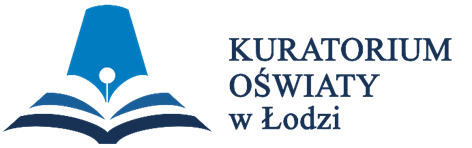 WOJEWÓDZKI KONKURS PRZEDMIOTOWY 
z BIOLOGII   organizowany przez Łódzkiego Kuratora Oświaty                     
dla uczniów szkół podstawowych w roku szkolnym 2023/2024TEST –  ETAP REJONOWYNa wypełnienie testu masz   90 min.Arkusz liczy 9 stron i zawiera  30 zadań, w tym brudnopis.Przed rozpoczęciem pracy sprawdź, czy Twój arkusz jest kompletny. Jeżeli zauważysz usterki, zgłoś je Komisji Konkursowej.Zadania czytaj uważnie i ze zrozumieniem.Odpowiedzi wpisuj długopisem bądź piórem, kolorem czarnym lub niebieskim. Dbaj o czytelność pisma i precyzję odpowiedzi.W zadaniach zamkniętych zaznacz prawidłową odpowiedź, wstawiając znak X we właściwym miejscu.Jeżeli się pomylisz, błędne zaznaczenie otocz kółkiem i zaznacz znakiem X inną odpowiedź.Oceniane będą tylko te odpowiedzi, które umieścisz w miejscu do tego przeznaczonym.Do każdego numeru zadania podana jest maksymalna liczba punktów możliwa do uzyskania za prawidłową  odpowiedź. Pracuj samodzielnie. Postaraj się udzielić odpowiedzi na wszystkie pytania.Nie używaj korektora. Jeśli pomylisz się w zadaniach otwartych, przekreśl błędną odpowiedź i wpisz poprawną.Korzystaj tylko z przyborów i materiałów określonych w regulaminie konkursu. Powodzenia!Maksymalna liczba punktów - 100Liczba uzyskanych punktów - ……...Imię i nazwisko ucznia: …………………………………………..……………………….…                                                  wypełnia Komisja Konkursowa po zakończeniu sprawdzenia pracPodpisy członków komisji sprawdzających prace:…………………………………………………..      ……………….……………              (imię i nazwisko)                                             (podpis)…………………………………………………..      ……………….……………              (imię i nazwisko)                                             (podpis)Zadanie 1. Jaką formę morfologiczną prezentuje wirus mozaiki tytoniu?Forma helikalnaForma bryłowaForma bryłowo-spiralnaForma kulista
     								                   ………/ 1 pktZadanie 2. Który element wchodzacy w skład budowy wirusa jest odpowiedzialny za ochronę materiału genetycznego oraz rozpoznawanie komórek gospodarzaWirionKapsydssRNAgenom
										……../ 1 pktZadanie 3. Na czym polega proces odwrotnej transkrypcjisynteza DNA na matrycy RNAsynteza RNA na matrycy DNAsynteza mRNA na matrycy tRNAsynteza rRNA na matrycy DNA	
     						                                       ………/ 1 pktZadanie 4. Zaznacz wszystkie choroby, którymi można się zarazić drogą płciowąWZW CHPVHIVOspaGrypa										……./ 3 pktZadanie 5. Zaznacz najczęstsze obiawy wirusa wścieklizny u zwierzątUtrata wrodzonego lękuAgresjaNiepokójObniżone łaknieniePorażenie kończynPęcherze na skórzeZahamowanie wzrostu							……./ 5 pktZadanie 6. Wymień elementy wchodzące w skład nukleotydu DNA……………………………………………………………………………………………………………………………………………………………………………………..…………………………………………………………………………………………. 
                                                                                                           ……./ 3 pktZadanie 7. Jak nazywa się miejsce połączenia chromatyd?Odp. …………………………………………………………………………………………….		                                                                                              ……./ 1 pktZadanie 8. Które z wymienionych komórek są komórkami haploidalnymi:PlemnikKomórka jajowaKomórka naskórkaAutosom									……../ 2 pktZadanie 9. Zaznacz wszystkie odpowiedzi, które dotyczą biologicznego znaczenia mitozy:Możliwość wytwarzania gametRekombinacja materiału genetycznegoWytwarzanie kmórek ciałaUmożliwianie rozmnażania bezpłciowego Stworzenie możliwości wzrostu ciałaMożliwość gojenia się ran							……../ 4 pktZadanie 10. Zaznacz zdania, które zawieraja prawidłowe informacje:Allel to wersja tego samego genuFenotyp to zespół niemożliwych do zaobserwowania cech organizmuGen to podstawowa jednostka dziedziczeniaU homozygoty recesywnej ujawnia się cecha dominujacaHeterozygota ma jeden allel dominujacy i jeden recesywnyWszystkie geny danego organizmu tworzą genotyp														……./ 4 pktZadanie 11. Określ jakie jest prawdopodobieństwo urodzenia się dziecka z piegami matce, która nie ma piegów oraz ojcu, który ma piegi i jest homozygotą dominujacą?50%25%100%0%										……./1 pktZadanie 12. Zdrowa kobieta nie będąca nosicielką poślubiła mężczyznę chorego na hemofilię, określ jakie jest prawdopodobieństwo, że tej parze urodzi się chory syn?0%25%50%100%										……./1 pktZadanie 13. Zaznacz nazwy wszystkich chorób genetycznych, które są uwarunkowane mutacjami:MukowiscydozaFenyloketonuriaZespół DownaZespół nabytego niedoboru odpornościŚwinkaToksoplazmoza								……./ 3 pktZadanie 14. Wyjaśnij czym jest mutacja?Odp.………………………………………………………………………………………………………………………………………………………………………………………………										        ………/1 pktZadanie 15.  Ustal jaka grupę krwi może mieć dziecko, jeżeli jego matka ma grupę krwi AB a ojciec 0Grupe krwi A i grupe krwi BGrupę krwi AB i grupę krwi 0Grupe krwi 0 i grupe krwi AGrupe krwi 0 i grupę krwi B					    ………/1 pktZadanie 16. Zaznacz wszystkie zdania, które zawierają informacje dotyczące cech, które sa wspólne dla człowieka i innych człekokształtnych:Zredukowane owłosienie ciałaUmiejętność mowyDwunożność i wyprostowana postawaChwytne dłonieZredukowany ogonDługie kończyny z obrotowymi stawamiRozbudowane mięśnie mimiczneDługi okres dzieciństwa                    …../5 pktZadanie 17. Zaznacz wszystkie informacje, które dotyczą cyklu lizogenicznego:Geny wirusa przejmuja kontrolę nad metabolizmem komórki gospodarzaCykl ten prowadzi do wytworzenia nowych wirusówCykl powoduje rozpad komórkiGenom wirusa integruje się z genomem komórki gospodarzaProfag nie wywołuje u gospodarza zadnych objawów infekcjiMoże ulec aktywacji i wejść w cykl lityczny                  ……../3 pktZadanie 18. Zaznacz informacje dotyczące budowy nasiona rośliny okrytonasiennej:Łupina nasiennaŁagiewka pyłkowaBielmo wtórneDziałki kielichaZarodekPłatki korony    ………/3 pktZadanie 19. Połącz informacje z nazwą narządu, który wchodzi w skład układu odpornościowegoŚledzionaGrasicaWęzły chłonneNiszczone sa drobnoustroje chorobotwórczeNiszczone sa starzejące się i uszkodzone krwinki czerwoneMagazynowane sa elementy morfotyczne krwiZanika stopniowo z wiekiemDojrzewaja tutaj limfocytyUsuwane są z chłonki drobnoustroje chorobotwórczeA……………….,  B………………….,    C………………………
                                                                                                     ……./ 6 pktZadanie 20. Zaznacz wszystkie zdania zawierające błędne informacje:Rana została zakarzona bakteriami tężca - podajemy szczepionkęSzczepionkę podaje się profilaktycznieW czasie ciąży i karmienia otrzymujemy odporność nabytą czynną sztucznąSurowicę stosuje się u osób zakażonychSurowicę podaje się, aby pobudzić organizm do wytworzenia przeciwciałSamoistne wtargnięcie antygenu, to odporność nabyta bierna sztuczneSzczepionka zawiera przeciwciała                      ……./ 5 pktZadanie 21. Połącz informacje z odpowiednimi nazwami odcinków układu oddechowego:Początkowy odcinek dróg oddechowychWspólny odcinek dróg oddechowych i przewodu pokarmowegoMiejsce występowania nagłośniElastyczna rura dostarczająca powietrze do oskrzeliRozgałęzienia tchawicyJama nosowaGardłoKrtańTchawicaOskrzelaA…………., B………………., C……………….., D………….., E………………..  
                                                                                                                ……../5 pktZadanie 22. Zaznacz wszystkie porawne informacje dotyczące wydechu w przebiegu wentylacji płuc:Rozkurcz mięśni międzyżebrowychOpadanie żeberUnoszenie się przeponyProces biernySkurcz mięśni międzyżebrowychUnoszące się żeberKurcząca się przepona……………./4 pktZadanie 23. Wpisz w odpowiednie miejsca na schemacie elementy budowy ucha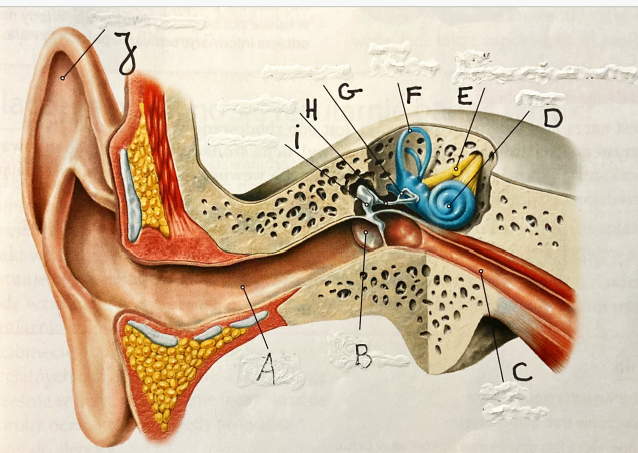 Fot. Podręcznik do biologii dla klasy 7 Szkoły Podstawowej, Nowa Era, 2021, str. 189A. ………………………………			F. …………………………………………B. ……………………………..				G. ………………………………………..C. ………………………………			H. ………………………………………..D. ……………………………….			I. …………………………………………E. ……………………………….			J. ………………………………………...									                    ………/10 pktZadanie 24. Z podanych poniżej grup zwierząt, zaznacz te, które są zmiennocieplne:RybyPłazyGadyPtakiSsaki……../3 pktZadanie 25. Zaznacz wszystkie informacje, które dotyczą ptaków:Kręgowce stałocieplneZwierzęta jajorodneMają lekkie ciało o opływowym kształcieIch kości wypełnione sa powietrzemZapłodnienie wewnętrzneOddychają za pomocą płuc gąbczastych……./5  pktZadanie. 26. Spośród podanych cech, zaznacz te które świadczą o przystosowaniu gadów do życia na lądzie:Powieki chroniące oczyNieprzepuszczalna dla gazów i wody sucha skóraŁuski lub tarczki chroniące przed uszkodzeniamiSilne kończyny umozliwiające zwinne poruszanieWystępowanie błon płodowychZapłodnienie zewnętrzneŚluz ułatwiający pokonywanie wodyWymiana gazowa przez płuca i skórę……/5 pktZadanie 27. Wpisz w odpowiednie miejsca na schemacie nazwy elementów budowy zewnętrznej ślimaka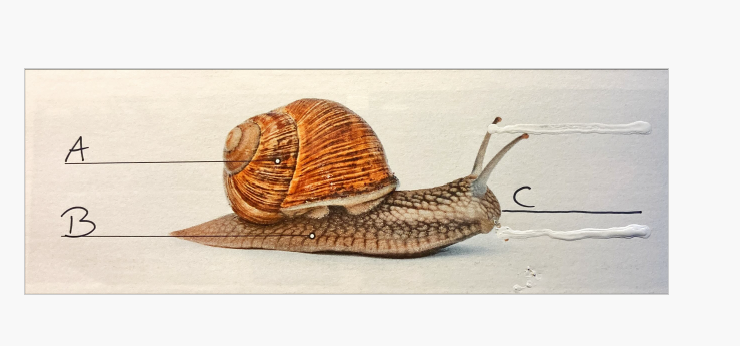 Fot. Zeszyt ćwiczeń do biologii dla klasy 6, Nowa Era, 2019, str. 60A. ………………………………………………………………………………………………………..C. ……………………………………………………………………………………………………….B. …………………………………………………………………………………………………											                ……/3 pktZadanie 28. Wymień rodzaje odruchów:- …………………………………………………………………………………………………- …………………………………………………………………………………………………											……../2 pktZadanie 29. W podanych zdaniach podkreśl poprawne informacje dotyczące procesu przemian pirogronianuPodczas glikolizy w fermentacji alkoholowej glukoza ulega rozkładowi do 2/4  cząsteczek pirogronianuW fermentacji mleczanowej pirogronian ulega redukcji do kwasu mlekowego / etanoluNAD+ zostaje wykorzystany w fermentacji alkoholowej do następnego etapu glikolizy/ łańcucha oddechowego………/ 3 pktZadanie 30. Wpisz na schemacie, w odpowiednich miejscach elementy budowy zewnętrznej osy.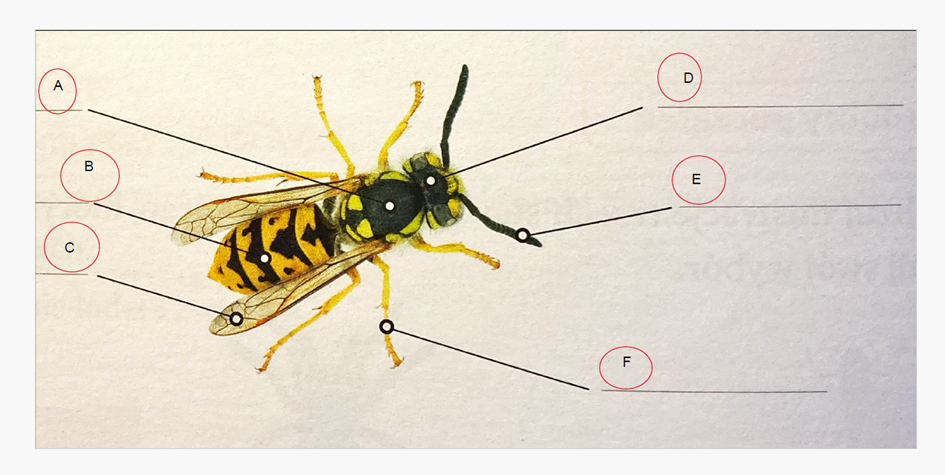 Fot. Zeszyt ćwiczeń do biologii dla klasy 6, Nowa Era, 2019, str. 52A. …………………………………………………………………………………………………..B. …………………………………………………………………………………………………..C. …………………………………………………………………………………………………..D. …………………………………………………………………………………………………..E. …………………………………………………………………………………………………..F. ……………………………………………………………………………………………………											……./ 6 pktBrudnopis